Ash Manor School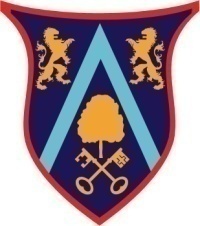 Aspire and AchieveJOB PROFILE & PERSON SPECIFICATIONTeaching Assistant: PERSONAL SPECIFICATIONSigned by Job Holder: .........................................................................  Date: ………………………..Signed by Line Manager: ....................................................................  Date: ………………………..Signed by Headteacher: ......................................................................  Date: ………………………..Signed by Pay Committee: ................................................................... Date: ………………………..CONTRACTUAL DETAILSCONTRACTUAL DETAILSPost Title:Learning Support Assistant Level 1Grade:Surrey Salary Grade 3Line managed by:SENCOLine management of:N/AROLE PURPOSEROLE PURPOSEThis is a draft job description and the areas of responsibility will be developed throughout the year to reflect the strengths of the post holder, their areas for development and aspirations.To provide support for students, the teachers and the school in order to raise standards of learning for SEND students in class.To encourage students to become independent learners and to support the inclusion of students in all aspects of school lifeThis is a draft job description and the areas of responsibility will be developed throughout the year to reflect the strengths of the post holder, their areas for development and aspirations.To provide support for students, the teachers and the school in order to raise standards of learning for SEND students in class.To encourage students to become independent learners and to support the inclusion of students in all aspects of school lifeCORE ACCOUNTABILITIES CORE ACCOUNTABILITIES Support for StudentsEstablish productive working relationships with students, acting as a role model and setting high expectations.Provide in class support for identified students to enable them to access the curriculum and make progress. Promote the inclusion and acceptance of all students.Support students consistently, whilst recognising and responding to their individual needs.Encourage students to interact and work co-operatively with others and engage all students in activities.Support for TeachersTo support quality teaching.Liaise with teachers about specific students.  Work within an established discipline policy to anticipate and manage behaviour constructively, promoting self-control and independence.Support for the CurriculumAdapt and differentiate in class learning activities for SEND students and adjusting activities according to student responses/needs.Use students’ interests and experiences to create engaging learning opportunities.Support for the SchoolComply with and assist with the development of policies and procedures relating to child protection, health, safety and security, confidentiality and data protection, reporting all concerns to an appropriate person.Be aware of and support difference and ensure all students have equal access to opportunities to learn and develop.Participate in training and other learning activities as required.Recognise own strengths and areas of expertise and use these to advise and support others.ResponsibilitiesPlay a full part in the life of the school community, supporting its distinctive ethos and encouraging students to follow this example.Actively promote school policies and procedures.Take responsibility for own continued professional development.Comply with the school’s Health & Safety policy undertaking risk assessments as appropriate.Adhere to the School’s Safeguarding Policy.Attend relevant meetings.Maintain students SEND records as required eg student passports.MonitoringTermly performance management by SENCO/Assistant Headteacher (including formal observations, learning walks and professional conversations)Supportive observations by SENCO.LiaisonTeaching and Support StaffStudentsCorporate & statutory initiatives – equalities/health & safetyMaintain an awareness of school, national and statutory policies and requirements and apply these in the workplaceUndertake training as requiredSupport for StudentsEstablish productive working relationships with students, acting as a role model and setting high expectations.Provide in class support for identified students to enable them to access the curriculum and make progress. Promote the inclusion and acceptance of all students.Support students consistently, whilst recognising and responding to their individual needs.Encourage students to interact and work co-operatively with others and engage all students in activities.Support for TeachersTo support quality teaching.Liaise with teachers about specific students.  Work within an established discipline policy to anticipate and manage behaviour constructively, promoting self-control and independence.Support for the CurriculumAdapt and differentiate in class learning activities for SEND students and adjusting activities according to student responses/needs.Use students’ interests and experiences to create engaging learning opportunities.Support for the SchoolComply with and assist with the development of policies and procedures relating to child protection, health, safety and security, confidentiality and data protection, reporting all concerns to an appropriate person.Be aware of and support difference and ensure all students have equal access to opportunities to learn and develop.Participate in training and other learning activities as required.Recognise own strengths and areas of expertise and use these to advise and support others.ResponsibilitiesPlay a full part in the life of the school community, supporting its distinctive ethos and encouraging students to follow this example.Actively promote school policies and procedures.Take responsibility for own continued professional development.Comply with the school’s Health & Safety policy undertaking risk assessments as appropriate.Adhere to the School’s Safeguarding Policy.Attend relevant meetings.Maintain students SEND records as required eg student passports.MonitoringTermly performance management by SENCO/Assistant Headteacher (including formal observations, learning walks and professional conversations)Supportive observations by SENCO.LiaisonTeaching and Support StaffStudentsCorporate & statutory initiatives – equalities/health & safetyMaintain an awareness of school, national and statutory policies and requirements and apply these in the workplaceUndertake training as requiredWhilst every effort has been made to explain the main duties and accountabilities of the post, each individual task undertaken may not be identified.This Job Description is current at the date shown but following consultation with you, may be changed by Leadership to reflect or anticipate changes in the Job which are commensurate with the salary and Job Title.The School is committed to safeguarding and promoting the welfare of children and young people and expects all staff and volunteers to share in this commitment.  The post holder will be subject to enhanced Disclosure and Barring Service (DBS) checks prior to commencing employment. Whilst every effort has been made to explain the main duties and accountabilities of the post, each individual task undertaken may not be identified.This Job Description is current at the date shown but following consultation with you, may be changed by Leadership to reflect or anticipate changes in the Job which are commensurate with the salary and Job Title.The School is committed to safeguarding and promoting the welfare of children and young people and expects all staff and volunteers to share in this commitment.  The post holder will be subject to enhanced Disclosure and Barring Service (DBS) checks prior to commencing employment.     AttributesEssentialDesirableEducation, Training and  QualificationsGrade C (or equivalent) at GCSE level in English and MathsShow willing to undertake appropriate CPD to fulfil the roleExperience and KnowledgeAbility to relate well to children and adults Enthusiasm, drive and a love for the job Excellent interpersonal skills both in working relationship with young students and in forming effective professional relationshipsWork constructively as part of a team Ability to self-evaluate learning needs and actively seek learning opportunities Shows a personal commitment to safeguarding and promoting the welfare and rights of young peopleCommitted to high personal standards at all times Ability to form and maintain appropriate relationships and personal boundaries with children and young peopleHas a basic knowledge of how schools are organised and managedSelf-Management Skills and AbilitiesAbility to use language and other communication skills that students can understand and relate toAbility to establish positive relationships with students and empathise with their needsAbility to demonstrate active listening skillsAbility to consistently and effectively implement agreed behaviour management strategiesAbility to provide levels of individual attention, reassurance and help with learning tasks as appropriate to students, encouraging the student to stay on taskAbility to offer feedback to students to reinforce self-esteemAbility to work effectively and supportively as a member of the school teamAbility to work within and apply all school policies e.g. behaviour management, child protection, Health & Safety, Equality etc. Confident using ICT in day to day practise PersonalHave high expectations of themselves and studentsIs committed, resilient, robust, resourceful, keen and enthusiasticCalm dispositionKeen to embrace the opportunities and challenges of the postExcellent time-management and multi-tasking skillsAbility to work under pressure and to tight deadlinesDemonstrates fairness, honesty, integrity and confidentiality in existing practice and conduct as a professionalShows positive commitment to organisational principlesSafeguardingThe School is committed to safeguarding and promoting the welfare of children and young people and expects all staff and volunteers to share in this commitment.  The post holder will be subject to enhanced Disclosure and Barring Service (DBS) checks prior to commencing employment.The School is committed to safeguarding and promoting the welfare of children and young people and expects all staff and volunteers to share in this commitment.  The post holder will be subject to enhanced Disclosure and Barring Service (DBS) checks prior to commencing employment.